الجـمـهـوريـــة الجـزائـريــة الديمقـراطيــة الشعـبيــةRépublique Algérienne Démocratique et PopulaireMinistère de l’Enseignement Supérieur et de la Recherche ScientifiqueUniversité Mouloud MAMMERI de Tizi-OuzouSECRETARIAT GENERAL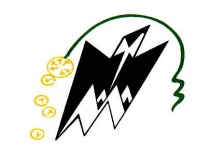 NIF : 098915019113033	Avis de consultation N°24/SDMM/UMMTO/RECTORAT/2023	Portant  «Assurance de la flotte automobile au profit de l’Université Mouloud MAMMERI de Tizi-Ouzou.L’Université  Mouloud MAMMERI de Tizi-Ouzou lance une consultation portant «Assurance flotte automobile » dans le cadre du budget de fonctionnement 2024, Chapitre 21-17, article 06.Le cahier des charges est structuré en un lot unique:Lot unique : Assurance de la flotte du parc automobile 	Les soumissionnaires qualifiés dans le domaine peuvent soumissionner pour cette consultation.	Les soumissionnaires spécialisés dans le domaine et intéressés par la présente consultation sont invités à retirer  le cahier des charges auprès du « Sous-direction des moyens et de la maintenance» de l’université Mouloud Mammeri de Tizi-ouzou.Les offres doivent comporter une offre technique, une offre financière et un dossier de candidature. Chaque offre est insérée dans une enveloppe fermée et cachetée, indiquant la référence et l’objet de la consultation ainsi la mention « technique », « financière » ou« candidature », selon le cas. Les trois enveloppes sont mises dans une autre enveloppe anonyme, comportant la mention :«A N’OUVRIR QUE PAR LA COMMISSION D’OUVERTURE DES PLIS ET EVALUATION DES OFFRES» et adressée à :     Monsieur le Recteur de l’Université Mouloud MammeriConsultation N°24/SDMM/UMMTO/Rectorat/2023Portant  « Assurance de la flotte du parc automobile »au profit de l’Université Mouloud MAMMERI de Tizi-Ouzou.A/ Dossier de candidature:	Déclaration de candidature dûment renseignée, signée datée et cachetée.Déclaration de probité dûment renseignée, signée datée et cachetée.Copie des statuts de l’entreprise.Les documents relatifs aux pouvoirs habilitant les personnes à engager l’entreprise.Tout document permettant d’évaluer les capacités des candidats, des soumissionnaires ou le cas échéant des sous-traitants :a- Capacité professionnelles : certificat de qualification et de classification, agrément et certificat de qualité. b- Capacité financière : moyens financier justifiés par les bilans de deux dernières années et les références bancaires. Copie du registre de commerce.Copie de l’identification fiscale.Numéro et domiciliation du compte bancaire.Copie de l'extrait de rôle apuré ou avec échéancier et daté de moins d’un mois à la date de la soumission.Attestation de mise à jour délivrée par la CASNOS et CNASCopie de l’Extrait  du casier judiciaire datant de moins de trois mois à  la date de la soumission.Attestation de dépôt légal des comptes sociaux pour les sociétés commerciales dotées de personnalité morale de droit algérien  B/ Offre technique :Déclaration à souscrire et déclaration de probité qui doivent êtres dument renseignées, datées, signées, et cachetés  par le soumissionnaire.Cahier des charges renseigné, daté, coté et paraphé lu et approuvé.C/ Offre financière:              Lettre de soumission dûment renseignée, datée, signée et cachetée.Bordereau des prix unitaires dûment daté, signé et cacheté.Détail quantitatif et estimatif dûment daté, signé et cacheté.Un délai de dix (10) Jours est accordé aux soumissionnaires pour préparer et déposer leurs offres au niveau du secrétariat général à compter du 03/12/2023La date limite de dépôt des offres est fixée au 12/12/2023à 10h00mn.L’ouverture des plis aura lieu le même jour à 10h30mnau  6eme étage Rectorat de  l’université Mouloud MAMMERI Tizi-Ouzou. Les soumissionnaires qui le désirent peuvent assister à la séance d’ouverture des plis.